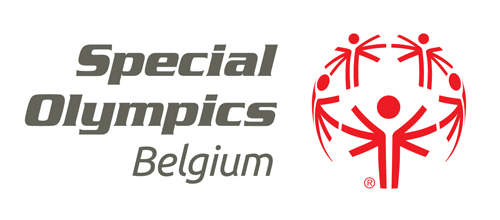 Special Olympics Belgium is reeds een aantal maanden bezig met de voorbereiding van de Nationale Spelen 2019. Zo werd de site waar de spelen doorgaan reeds minutieus verkend, werden  de nodige zaken herlezen en lichtjes bijgewerkt en ontvangen we op korte termijn een eerste overzicht van de mogelijke deelnemers.Zoals gebruikelijk vinden de Nationale Spelen plaats in het weekend van OLH Hemelvaart, of met andere woorden van donderdag 30 mei tot en met zaterdag 1 juni 2019. Gaststeden voor deze 40ste editie zijn Sint-Niklaas en Beveren. Zowel de gaststeden alsook de Provincie Oost-Vlaanderen, SOB, de managers als de vrijwilligers hopen er ook deze keer een geslaagde editie van te maken.Het tafeltennisevenement gaat dit jaar door in Sportpark Beveren Pastoor Steenssensstraat 103, 9120 Beveren. Een locatie die ons de mogelijkheid biedt om een prachtige setting op te bouwen met dank aan SOB en de stad Beveren. 	Ten opzichte van vorig jaar is er één belangrijke wijziging, je inschrijving als vrijwilliger dient rechtstreeks te gebeuren via onderstaande link vanaf 01.02.2019:https://www.special-olympics.be/nl/join-us/Hopelijk kunnen we rekenen op jouw medewerking.Met collegiale groeten,Philip Van Oeckel & Greet Willen Managers Tafeltennis 